Українська література 1курс              група Б-101Розмариця С.А.   rozmaritsa74@gmail.comКількість годин: 4 год. на тижденьВид навчального завдання: скласти опорний конспект, виконати завдання.ВАЖЛИВО!!!!!!!!Завдання практичних і домашніх робіт виконувати У ЗОШИТІ та надсилати ФОТО робіт  у ЗАЗНАЧЕНИЙ ТЕРМІН  на електронну пошту викладача  або  в телеграм.СКАЧАТИ  ПІДРУЧНИК ( працюємо за сторінками підручника)11-klas-ukrajinska-literatura-slonovska-2019-stand.pdf Завдання для VІI- VІII тижнівVII тиждень ТЕРМІН  до  30 квітня ВКЛЮЧНОДВІ ПАРИ НА ТИЖДЕНЬІ.Опрацювання консультативного матеріалу                                                                                                      ІІ.Виконання заняття (відповідь МАКСИМУМ на сторінку) та домашного завдання.  ПИСЬМОВО 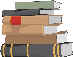 ТЕМА І-ІІ. Микола Хвильовий. «Я (Романтика)» – новела про добро і зло в житті та в душі. Проблема внутрішнього роздвоєння людини між гуманізмом і фанатичною відданістю революції, між загальнолюдськими, вічними цінностями й політичною кон’юнктурою. Реальне та уявне у творі. Образ ліричного «Я». Роль присвяти. Образ матері, його символічність.  Опрацювати у підручнику с.88-91 11-klas-ukrajinska-literatura-slonovska-2019-stand.pdf і законспектувати три схеми _ тема, ідея, проблематика, композиція і законспектувати характеристику образів  ( Є фото у групі) ПЕРНГЛЯНУТИ ВІДЕО https://www.youtube.com/watch?v=3QaeuTQYx5Y (короткометражний фільм)https://www.youtube.com/watch?v=wbejSPnt2zo ( подивитися   переказ новели)ДОМАШНЄ ЗАВДАННЯІ.Дати відповіді на тестові питання:  1.  Новела «Я (Романтика)» М. Хвильового передала його...А Роздуми над вчинками і поведінкою більшовиків.Б Міщансько-обивательські погляди.В Слабкість перед такими як доктор Тагабат.Г Тривогу, сумління, роздвоєність душі. 2. Штаб чекістів (М. Хвильовий «Я (Романтика)») був розташований...А У старій школі.Б Зруйнованій ворогом лікарні.В Будинку розстріляного шляхтича.Г Приміщенні редакції газети «Більшовик». 3. Твір «Я (Романтика)» М. Хвильовий присвятив...А Усім чекістам.Б Матерям військових.В Цвітові яблуні.Г Усім тим, хто мріяв про щасливе майбутнє.4. Назвіть героя твору за поданою портретною характеристикою: «Низький лоб, чорна копа розкуйовдженого волосся й приплюснутий ніс».А Андрій.     Б Доктор Тагабат.В Версалець.    Г Дегенерат. 5. Як поставився Я, герой твору «Я (Романтика)» М. Хвильового, до того, що йому необхідно було розстріляти свою матір?А Він зберіг їй життя.Б Замінив розстріл на довічне ув’язнення.В Посприяв тому, щоб вона емігрувала за кордон.Г Виконав цей вирок особисто. 6. У чому полягає трагізм Я (М. Хвильовий «Я (Романтика)»)?А У зрадництві комуні.Б Непорозумінні з доктором Тагабатом і Андрієм.В Його безвихідному становищі, у якому він опинився.Г Власній деградації. 7. М. Хвильовий — організатор найпотужнішої літературної структури...А ВАПЛІТЕ.     Б ВУСПП.В МАРС.     Г АСПИС. 8. Герой твору «Я (Романтика)» М. Хвильового вважає себе не тільки чекістом, але й:А Мудрим керівником.Б Відповідальним і вимогливим службовцем.В Людиною.Г Романтиком. 9. Трибунал (М. Хвильовий «Я (Романтика)») було названо чорним через його...А Страшні, хибні справи.Б Темний одяг військових.В Таємничу діяльність.Г Антиполітичну спрямованість. 10. Кого не розстрілювали чекісти (М. Хвильовий «Я (Романтика)»)?А Двох теософів.    Б Крамаря ікс.В Черниць.     Г Революціонера-зрадника. 11. Про кого Я (М. Хвильовий «Я (Романтика)») зазначив: «Це сторожі моєї душі» ?А Про доктора Тагабата і Андрія.Б Дегенерата і доктора Тагабата.В Версальця і чекіста.Г Й. Сталіна і його прибічників. 12. Скільки смертей «на совісті» Я (М. Хвильовий «Я (Романтика)»)?А Цього не можна вирахувати.Б Тьма.В Шість мільйонів.Г Мільярд.ІІ. Дати відповіді на запитання. (письмово)Який запах нагадував головному героєві про рідний дім  і дитинство?Ким був головний герой твору?Кого у творі називають « інсургентами»?Який фрагмент твору можна вважати кульмінаційним?VIIІ тиждень ТЕРМІН  до  07 травня ВКЛЮЧНОДВІ ПАРИ НА ТИЖДЕНЬІ.Опрацювання консультативного матеріалу                                                                                                      ІІ.Виконання завдання (відповідь МАКСИМУМ на сторінку) та домашного завдання.  ПИСЬМОВО ТЕМА І. Модерна драматургія. Розвиток національного театру («Березіль» Леся Курбаса, Харківський театр ім. І.Франка), драматургії 1920−1930 рр.  П’єси В.Винниченка, М.Куліша, І.Дніпровського, І.Кочерги, Я.Мамонтова на перетині традицій «корифеїв», зарубіжної класики і модерної драматургії. Микола Куліш.  Основне про життєвий і творчий шлях митця. Зв’язок із театром Л.Курбаса. Національний матеріал і вселюдські, «вічні» мотиви та проблеми у п’єсах.    1.Опрацювати у підручнику с.122-125 11-klas-ukrajinska-literatura-slonovska-2019-stand.pdf і законспектувати (обсяг 1 сторінка).2.Опрацювати у підручнику с.126-129 11-klas-ukrajinska-literatura-slonovska-2019-stand.pdf і законспектувати біографію  М.Куліша.ПЕРНГЛЯНУТИ ВІДЕО  Обов*язково!https://www.youtube.com/watch?v=UFcVz-gnbMU  про театрhttps://www.youtube.com/watch?v=2k5IBjktzM8   про  М.Кулішаhttps://www.youtube.com/watch?v=Os6zaNy5rcY   про  М.КулішаТЕМА ІІ. Микола Куліш. Сатирична комедія «Мина Мазайло». Проблема готовності українського суспільства бути українським (на прикладі позиції, поведінки дійових осіб). Специфіка комедійного жанру: про серйозне легко, грайливо. Розвінчання національного нігілізму, духовної обмеженості на матеріалі українізації (Мина, Мокій, дядько Тарас, тьотя Мотя). Сатиричне викриття бездуховності обивателів, що зрікаються своєї мови, культури, родового коріння. Драматургічна майстерність автора. Актуальність п’єси для нашого часу.Опрацювати у підручнику с.130-133 11-klas-ukrajinska-literatura-slonovska-2019-stand.pdf і законспектувати  паспорт твору (фото у групі). ПЕРНГЛЯНУТИ ВІДЕО  Обов*язково!https://www.youtube.com/watch?v=0QHxWuHqy4ghttps://www.youtube.com/watch?v=S2ET82YkkpkДОМАШНЄ ЗАВДАННЯ до теми І  Читати    «Мина Мазайло» Миколи Куліша.ДОМАШНЄ ЗАВДАННЯ  до теми ІІ  Дібрати про 2 цитати для  характеристики образів твору «Мина Мазайло»